         ПРОИЗВОДСТВЕННЫЙ КАЛЕНДАРЬ 2020                                  buhgalteria.ru                                                   Информационная поддержка ведущих                                                                    бухгалтерских изданий: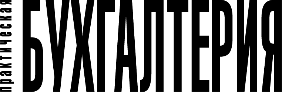 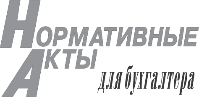 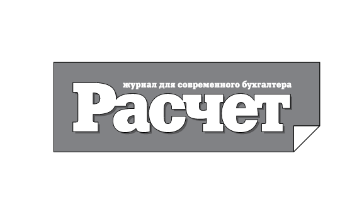 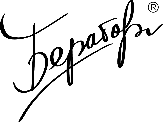 ЯНВАРЬФЕВРАЛЬМАРТАПРЕЛЬМАЙИЮНЬИЮЛЬАВГУСТСЕНТЯБРЬОКТЯБРЬНОЯБРЬДЕКАБРЬ 1— Праздничный день 3— Нерабочий выходной день8*— Сокращенный на 1 час день11— Рабочий день